Perfumy Diptyque - oryginalne francuskie perfumyMasz dosyć oklepanych, ogólnie dostępnych zapachów? <b>Perfumy Diptyque</b> sprawią, że przyciągniesz uwagę ludzi swoim uwodzicielskim i nietuzinkowym zapachem! Ciekawe połączenia nut zapachowych marki Diptyque przeniosą Cię do innego świata wykreowanego przez zapachy marki.Nietypowe perfumy Diptyque — parę słów o marceCzy słyszałeś już o marce Diptyque? Jeśli nie, to czas to zmienić! Ta oryginalna marka powstała w 1961 roku zdobyła serca ludzi i cieszy się coraz większą popularnością. Wszystko za sprawą ciekawych nut zapachowych, które sprawiają, że perfumy marki tak bardzo wyróżniają się na tle innych uznanych marek perfumeryjnych. Twórcy zdecydowali się na nietuzinkowe połączenie zapachów, które są trwałe i przypadną do gustu osobom lubiącym nieoczywiste zapachy. Perfumy Diptyque stworzono zarówno z myślą o kobietach, jak i o mężczyznach. Prócz rozróżnienia nut zapachowych twórcy stworzyli zapachy typu Unisex, które przypadną do gustu jednym i drugim.Perfumy Diptyque — oryginalne zapachyPerfumy Diptyque zdobyły dużą popularność na świecie dzięki pięknym zapachom, które są nie tylko zmysłowe, ale i świeże. Wiele kompozycji posiada świeże korzenne nuty dające aromatyczny i trwały zapach. Klasykiem marki jest zapach L’eau. Jednak marka ma w swojej ofercie wiele innych kompozycji, które zachwycają swoją nietuzinkowością. Do Son, Eau de Lierre, L’Ombre Dans L’Eau, Eau de Minthe wprowadzą Cię w świat niebanalnych kompozycji zapachów, które będą wyróżniać Cię na tle innych.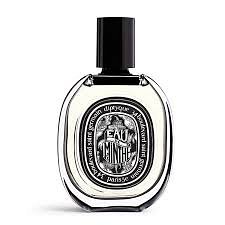 Perfumy Diptyque — gdzie je dostać?Zastanawiasz się, gdzie kupisz perfumy Diptyque? Znajdź najkorzystniejszą cenę perfum i skorzystaj z Ceneo! Dzięki szybkiej i wygodnej porównywarce cen odnajdziesz swój wymarzony zapach i kupisz go a najlepszej cenie. Daj się zachwycić francuskiej marce i zobacz perfumy Diptyque!